Publicado en Zaragoza el 07/08/2020 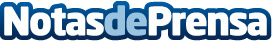 Por qué nunca pueden faltar las tarjetas de visita para una empresa por tarjetas.proEs un accesorio que hace una década todo el mundo consideraba absolutamente imprescindible, sin embargo, con el paso de los años y  la digitilalización de todo el entorno digital, cada vez son más las empresas que han decidido prescindir de las tarjetas de visita personalizadas en formato físico. Pues bien, aquí vienen los motivos por los que nunca pueden faltar tampoco a día de hoy las tarjetas de visita en cualquier empresaDatos de contacto:Lorena600985040Nota de prensa publicada en: https://www.notasdeprensa.es/por-que-nunca-pueden-faltar-las-tarjetas-de Categorias: Comunicación Marketing Recursos humanos Consumo Consultoría http://www.notasdeprensa.es